Kindergarten Reading & Writing Data 2019-2020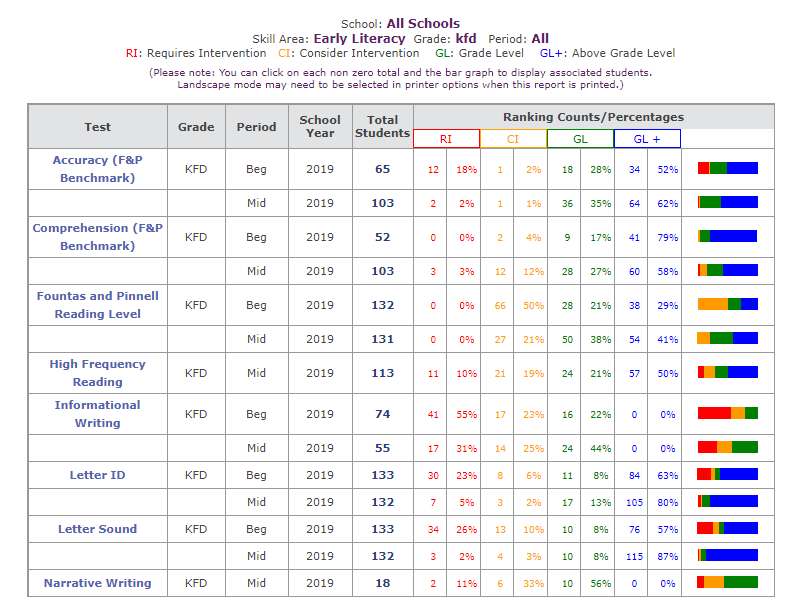 1st Grade Reading & Writing Data 2019-2020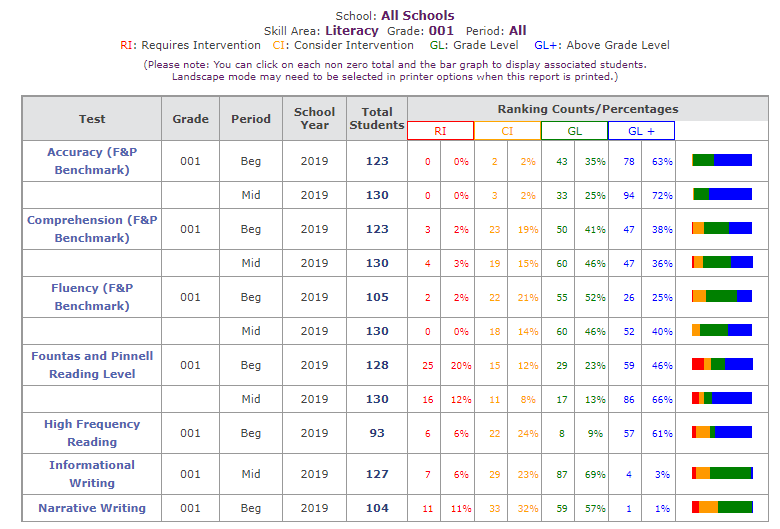 2nd Grade Reading & Writing Data 2019-2020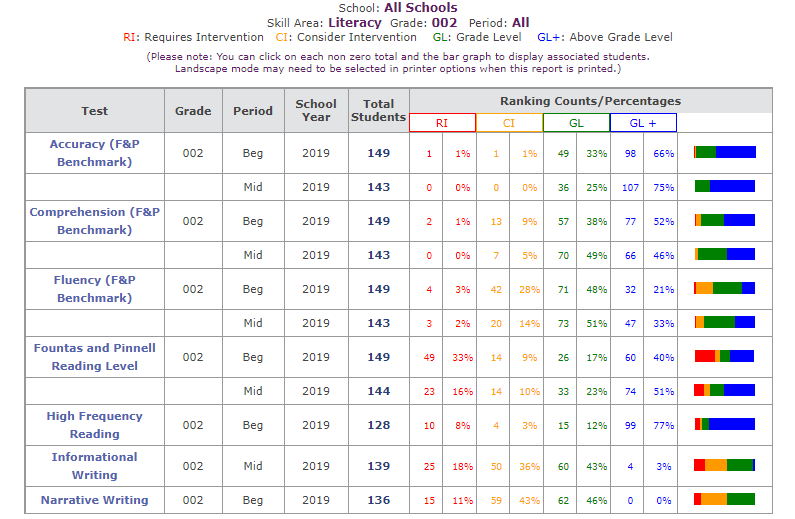 3rd Grade Reading & Writing Data 2019-2020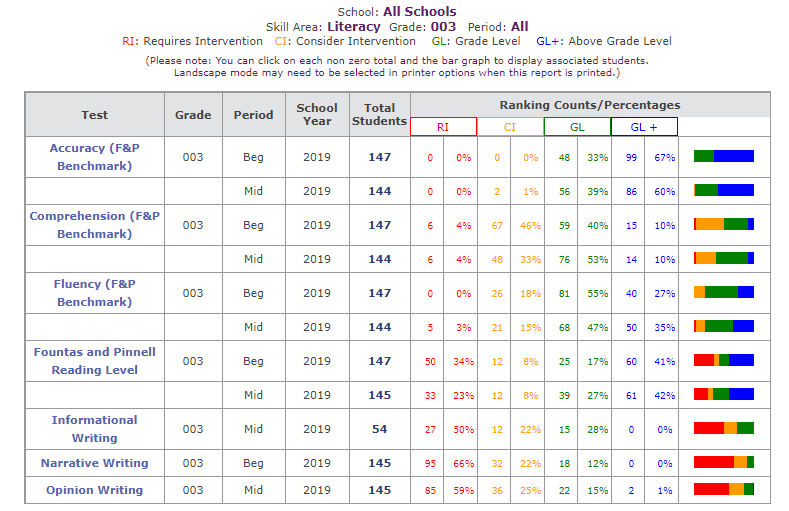 4th Grade Reading & Writing Data 2019-2020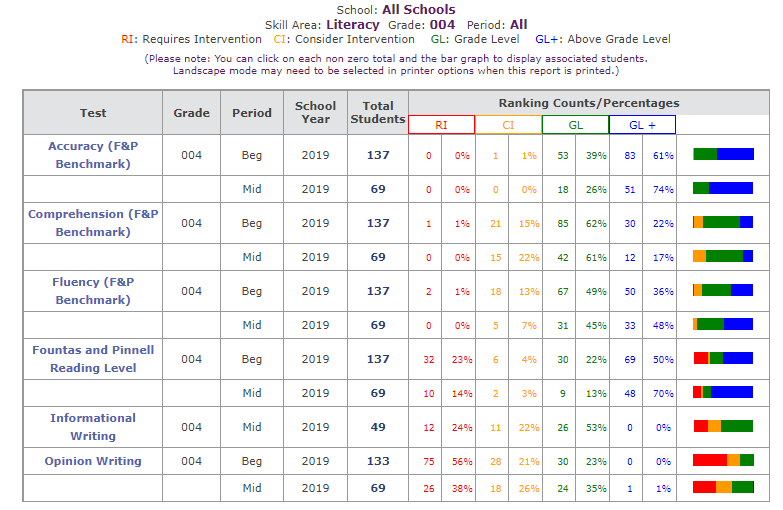 5th Grade Reading & Writing Data 2019-2020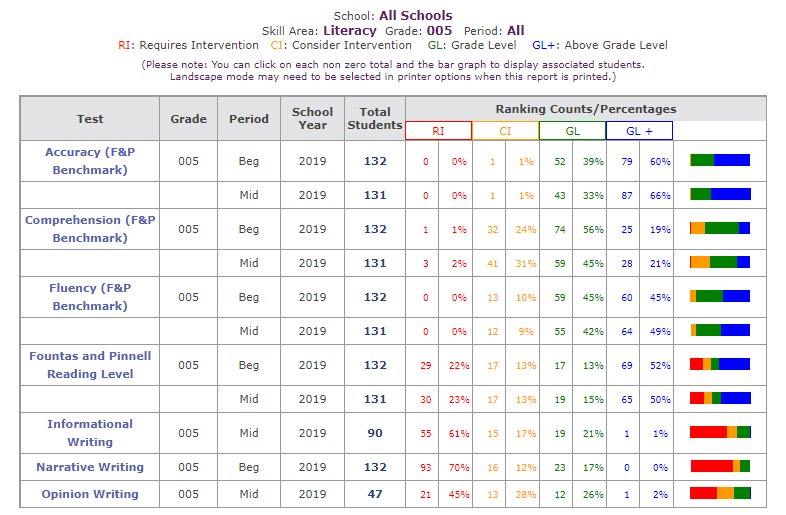 